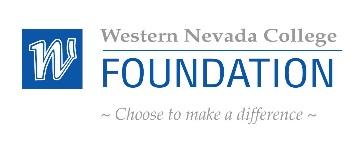 WNC Foundation Board of Directors Meeting AgendaFriday February 19, 2016Western Nevada College Carson Campus2201 W. College Parkway, Carson City, NV 89703President’s Board Room8:00 a.m. – 10:00 a.m.NOTE: Below is an agenda of all items scheduled to be considered. Notification is hereby provided that items on the agenda may be taken out of the order presented, two or more agenda items may be combined for consideration, and an agenda item may be removed from the agenda or discussion relating to an item on the agenda may be delayed at any time. Reasonable efforts will be made to assist and accommodate physically handicapped persons desiring to attend the meeting.  Please call the number listed in advance so that arrangements for attendance may be made. INTRODUCTIONS AND WELCOME (Niki Gladys, Executive Director)                INFORMATION ONLYPUBLIC COMMENT						          	               INFORMATION ONLY Public comment will be taken during this agenda item. No action will be taken on a matter raised under this item until the matter is included on an agenda as an item on which action may be taken. The Chair of the Board of Trustees may place reasonable limitations as to the amount of time individuals may address the Board. The Chair may elect to allow public comment on a specific agenda item when that item is being considered.AGENDAA. November 13, 2015 Board Meeting Minute Approval		         FOR POSSIBLE ACTION B. Executive Committee Officers			                	         FOR POSSIBLE ACTION Niki Gladys resignation as Chair (following appointment to Executive Director)Kelly Kite – Promotion to ChairNominations for Vice ChairC. Finance Committee Report (Sean Davison)		                       FOR POSSIBLE ACTION Financial UpdateRequest for approval of Finance Policy for the Finance Board Request approval to consider alternatives to Charles Schwab (RFP)D. Development Committee Report (Darcy Houghton)		          FOR POSSIBLE ACTION Propose creating events committee separate from donor development committeeE. President Burton’s College Update (Chet Burton)			  INFORMATION ONLYF. Workforce Development & WNC (Niki Gladys)				  INFORMATION ONLYNote:  The January 14th EDAWN presentation cited workforce development as the second most critical challenge affecting recruiting top companies to our region. Niki will present slides from that meeting as they support WNC’s importance to our region. 	G.  New board member recruitment discussion (Niki Gladys)		INFORMATION ONLYH. Update on upcoming events (Niki Gladys):				INFORMATION ONLYMarch 10th Nevada’s Big Give regional online fundraiserMarch 10 WNC Foundation happy hour coincides with The Big Give2016 Golf Classic:  Friday, October 21 (Thunder Canyon) or                                Sunday, October 16 (Thunder Canyon) or                                Friday, September 16th (Silver Oaks).							I. New Business								 INFORMATION ONLYJ. Public Comment								 INFORMATION ONLYNote:  Public comment will be taken during this agenda item. No action will be taken on a matter raised under this item until the matter is included on an agenda as an item on which action may be taken. The Chair of the Board of Trustees may place reasonable limitations as to the amount of time individuals may address the Board. The Chair may elect to allow public comment on a specific agenda item when that item is being considered. ADJOURNMENT 							       FOR POSSIBLE ACTION NEXT REGULARLY SCHEDULED MEETINGS: Board Meeting:  Friday May 13, 2016 8:00am – 10:00am, WNC President’s Board RoomDonor Development Committee Meeting March 7th 7:30am, WNC President’s Board RoomNext Finance Committee Meeting April 8th 8:00am, WNC President’s Board RoomTHIS NOTICE HAS BEEN POSTED AT THE FOLLOWING LOCATIONS:WNC Carson Campus Main Lobby/2201 W. College Parkway, WNC Fallon Campus Main Lobby/160 Campus Way, WNC Douglas Campus/1680 Bently Parkway South, Carson City Library/900 N. Roop St., Nevada Public Notice Website